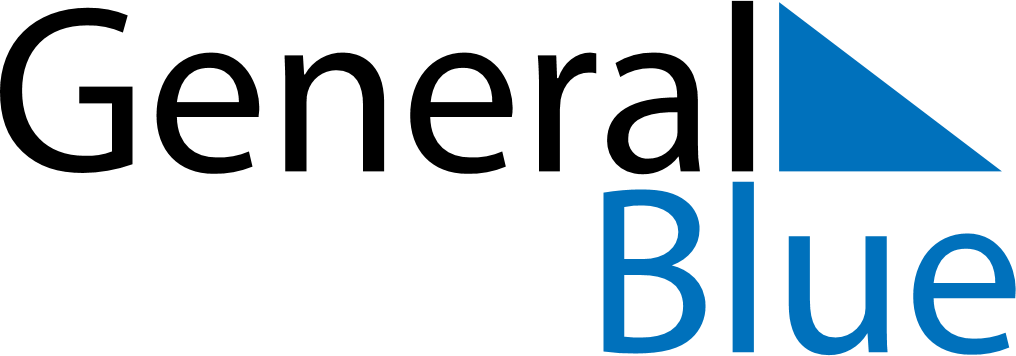 June 2029June 2029June 2029June 2029June 2029June 2029SwedenSwedenSwedenSwedenSwedenSwedenSundayMondayTuesdayWednesdayThursdayFridaySaturday123456789National Day1011121314151617181920212223Midsummer EveMidsummer Day24252627282930NOTES